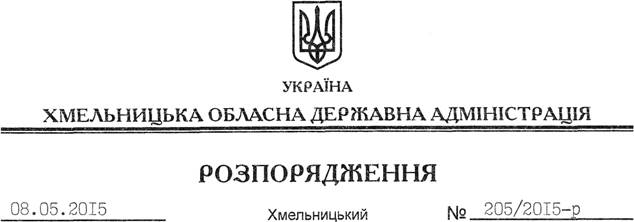 Відповідно до статей 2, 37 Закону України “Про місцеві державні адміністрації”, статей 14-1 та 14-2 Закону України “Про основи соціальної захищеності інвалідів в Україні”, постанови Кабінету Міністрів України від 31.01.2007 року № 70 “Про реалізацію статей 19 і 20 Закону України “Про основи соціальної захищеності інвалідів в Україні”, пункту 2.16 Інструкції з надання фінансової допомоги на поворотній і безповоротній основі та цільової позики за рахунок сум адміністративно-господарських санкцій та пені, що надходять до державного бюджету за невиконання нормативу робочих місць для працевлаштування інвалідів, затвердженої наказом Міністерства праці та соціальної політики України від 06.09.2010 року № 270, зареєстрованим у Міністерстві юстиції України 20.10.2010 року за № 954/18249, з урахуванням протоколу засідання комісії з питань діяльності підприємств та організацій громадських організацій інвалідів у Хмельницькій області від 24.04.2015 року № 7, з метою підтримки підприємства громадської організації інвалідів:1. Визнати доцільним надання фінансової допомоги на безповоротній основі за рахунок коштів Фонду соціального захисту інвалідів у сумі 25370 (двадцять п’ять тисяч триста сімдесят) гривень Кам’янець-Подільському учбово-виробничому підприємству Українського товариства глухих (УТОГ), (код ЄДРПОУ 03972815) для технічного переоснащення виробництва з метою збереження робочих місць (висновок-пропозиція додається).2. Департаменту соціального захисту населення облдержадміністрації (С.Лукомська) забезпечити подання у встановленому порядку цього розпорядження та висновку-пропозиції про доцільність надання фінансової допомоги на безповоротній основі Кам’янець-Подільському учбово-виробничому підприємству Українського товариства глухих (УТОГ) Міністерству соціальної політики України, Хмельницькому  обласному відділенню Фонду соціального захисту інвалідів, Кам’янець-Подільському учбово-виробничому підприємству Українського товариства глухих (УТОГ), Фонду соціального захисту інвалідів України.3. Контроль за виконанням цього розпорядження покласти на заступника голови облдержадміністрації відповідно до розподілу обов’язків.Голова адміністрації								М.ЗагороднийПро доцільність надання фінансової допомоги Кам’янець-Подільському учбово-виробничому підприємству Українського товариства глухих (УТОГ)